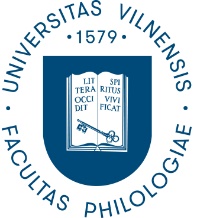 VILNIAUS UNIVERSITETOFILOLOGIJOS FAKULTETASDEKANATO POSĖDŽIO PROTOKOLAS2020-01-31, Nr. (1.6E) 180000-KT-5VilniusDalyvavo dekanė prof. dr. Inesa Šeškauskienė, prodekanė doc. dr. Diana Šileikaitė-Kaishauri, direktorės doc. dr. Nijolė Juchnevičienė, prof. dr. Roma Kriaučiūnienė, doc. dr. Erika Sausverdė.Darbotvarkė: 1. Institutų direktorių pareiginiai nuostatai ir interesų deklaracija.2. Metinis 2020 m. Filologijos fakulteto veiklos planas.3. 2019 m. Filologijos fakulteto veiklos ataskaita.1. SVARSTYTA. Institutų direktorių pareiginiai nuostatai, interesų deklaracija.Posėdžio metu buvo analizuotas direktorių pareiginių nuostatų juodraštinis variantas (pagal ARKSI direktorės doc. dr.  Nijolės Juchnevičienės atsiųstą dokumentą), aptarti neaiškumai, išsakyti siūlymai, komentarai.Aptarta interesų deklaracijos būtinybė (ja Dekanė pasidalijo „Avilyje“ susipažinti), kuri yra privaloma dekanei, prodekanei, direktorėms.NUTARTA. Rengiant direktorių pareiginius nuostatus reikia pateikti nuorodą į KAP ir ŠAP nuostatus ir neperrašinėti jų. Prie klausimo bus grįžta po savaitės, vasario pradžios posėdyje.2. SVARSTYTA. Metinis 2020 m. Filologijos fakulteto veiklos planas. 	Buvo analizuojama Dekanės pateikta forma (ji bus pateikta direktorėms atskiru laišku), pareng-ta remiantis Fakulteto strateginiu planu. Siūloma turėti vieną bendrą planą, o ne atskirus visų institutų.  Aptarti konkretūs plano skirsniai, problemos ir aktualijos.  	Studijų skiltį pavesta parengti prodekanei doc. dr. Dianai Šileikaitei-Kaishauri, o direktorėms – Mokslo ir Bendruomenės skiltis.NUTARTA. Prie klausimo grįžti po savaitės, vasario 7 d.3. SVARSTYTA. 2019 m. Filologijos fakulteto veiklos ataskaita.Rengiant 2019 m. Fakulteto veiklos ataskaitą verta pasiremti 2018 m. dokumentu. Apibrėžta, kas turės pateikti savo srities informaciją. Nutarta, kad tai turėtų būti atlikta iki vasario 14 d., vėliau peržiūrima ir teikiama Tarybai svarstyti ir tvirtinti.Posėdžio pirmininkė	dekanė prof. dr. Inesa ŠeškauskienėPosėdžio sekretorė 	dr. Birutė Gudelienė